Порядок оценки заявок по критериям оценки заявокОценка заявок производится в соответствии с Постановлением Правительства Российской Федерации от 28.11.2013 г. № 1085 «Об утверждении Правил оценки заявок, окончательных предложений участников закупки товаров, работ, услуг для обеспечения государственных и муниципальных нужд».Сумма величин значимости критериев оценки, применяемых заказчиком составляет 100 процентов.Для оценки заявок по каждому критерию оценки используется 100-балльная шкала оценки. Итоговый рейтинг заявки вычисляется как сумма рейтингов по каждому критерию оценки заявки.Победителем признается участник закупки, заявке которого присвоен самый высокий итоговый рейтинг. Заявке такого участника закупки присваивается первый порядковый номер.Критерии оценки заявок на участие в открытом конкурсе, величины значимости этих критериев, порядок рассмотрения и оценки заявок на участие в открытом конкурсе1. Оценка заявок по критерию «Цена контракта» (Rai)Для расчета по критерию «Цена контракта» применяется следующая формула:Количество баллов, присуждаемых по критерию оценки «Цена контракта», определяется по формуле:а) в случае если Цmin > 0,, где: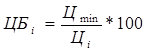 ЦБi – количество баллов по критерию оценки «Цена контракта», присуждаемых i-й заявке;Цmin – минимальное предложение из предложений по критерию оценки, сделанных участниками закупки;Цi – предложение участника закупки, заявка которого оценивается.б) в случае если Цmin < 0,,где: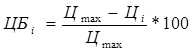 ЦБi – количество баллов по критерию оценки «Цена контракта», присуждаемых i-й заявке;Цmax – максимальное предложение из предложений по критерию, сделанных участниками закупки;Цi – предложение участника закупки, заявка которого оценивается.Для расчета рейтинга, присуждаемого i-й заявке по критерию «Цена контракта», количество баллов, присвоенных i-й заявке по указанному критерию, умножается на соответствующий указанному критерию коэффициент значимости.Rai = ЦБi × 0,6Rai - рейтинг, присуждаемый i-й заявке по критерию «Цена контракта»2. Нестоимостные критерии оценки (Rbi)2.1. Качественные, функциональные и экологическиехарактеристики объекта закупки (НЦБ1).Величина значимости критерия –35 %Коэффициент значимости критерия оценки – 0,35Участник закупки представляет в составе заявки предложение участника конкурса по «Качественным, функциональными и экологическим характеристикам объекта закупки» по форме 4 настоящей конкурсной документации.Количество баллов, присваиваемых заявке по критерию «Качественные, функциональные и экологические характеристики объекта закупки», определяется как среднее арифметическое оценок (в баллах) всех членов комиссии по закупкам, присуждаемых заявке (предложению) по критерию:НЦБ1 = C1i × 0,35, где:НЦБ1 – рейтинг, присуждаемый i-й заявке по указанному критерию;C1i – значение в баллах (среднее арифметическое оценок в баллах всех членов единой комиссии), присуждаемое комиссией i-й заявке на участие в конкурсе по показателю «Качество, детализация и содержание квалифицированных предложений по реализации работ в соответствии с техническим заданием».Предложения участников конкурса по критерию «Качественные, функциональные и экологические характеристики объекта закупки» разрабатывается участником на основе Части VI «Техническое задание на выполнение работ по сервисному сопровождению информационно-вычислительной инфраструктуры Фонда социального страхования Российской Федерации» конкурсной документации.Предложения участников конкурса должны быть квалифицированными и соответствовать требованиям документации о проведении конкурса. Предложения участников конкурса считаются квалифицированными, если одновременно удовлетворяют следующим условиям:- предложения содержат сведения о том, как именно участник конкурса собирается выполнять установленные требования:1. представлены сведения о методологии выполнения работ, а именно описание технологии и применяемых участником подходов при выполнении работ, направленных на качественную реализацию сопровождения информационно-вычислительной инфраструктуры Заказчика.2. представлены сведения о действующих нормативных документах, которых участник будет придерживаться при выполнении конкретного вида работ.3. представлены сведения о том, какие содержательные результаты будут получены заказчиком при использовании участником предлагаемой методологии выполнения работ.Баллы по показателю С1 выставляются следующим образом:100 баллов за предоставление участником предложений по всем четырем сведениям, представленным ниже:- Организационно-технические предложения в части реализации требований к проведению работ по сервисному сопровождению оборудования, в соответствии с пунктами 3.1.1.4, 3.2.4, 3.3.1.4, 3.3.2.4, 3.6.1.4, 3.7.4 Части VI «Техническое задание на выполнение работ по сервисному сопровождению информационно-вычислительной инфраструктуры Фонда социального страхования Российской Федерации» конкурсной документации;- Организационно-технические предложения в части реализации требований к проведению работ по сервисному сопровождению программного обеспечения, в соответствии с пунктами 3.4.1.4, 3.4.2.4, 3.4.3.4, 3.4.5.3, 3.4.6.3, 3.4.7.4, 3.4.8.4 Части VI «Техническое задание на выполнение работ по сервисному сопровождению информационно-вычислительной инфраструктуры Фонда социального страхования Российской Федерации» конкурсной документации;- Организационно-технические предложения в части реализации требований к проведению работ по сервисному сопровождению оборудования и программного обеспечения, в соответствии с пунктами 3.3.3.4, 3.6.2.5 Части VI «Техническое задание на выполнение работ по сервисному сопровождению информационно-вычислительной инфраструктуры Фонда социального страхования Российской Федерации» конкурсной документации;- Организационно-технические предложения в части реализации требований к проведению работ по сервисному сопровождению программно-аппаратного комплекса и программного обеспечения, в соответствии с пунктом 3.5.4 Части VI «Техническое задание на выполнение работ по сервисному сопровождению информационно-вычислительной инфраструктуры Фонда социального страхования Российской Федерации» конкурсной документации.75 баллов за предоставление участником предложений по трем из четырех сведений, представленных ниже:- Организационно-технические предложения в части реализации требований к проведению работ по сервисному сопровождению оборудования, в соответствии с пунктами 3.1.1.4, 3.2.4, 3.3.1.4, 3.3.2.4, 3.6.1.4, 3.7.4 Части VI «Техническое задание на выполнение работ по сервисному сопровождению информационно-вычислительной инфраструктуры Фонда социального страхования Российской Федерации» конкурсной документации;- Организационно-технические предложения в части реализации требований к проведению работ по сервисному сопровождению программного обеспечения, в соответствии с пунктами 3.4.1.4, 3.4.2.4, 3.4.3.4, 3.4.5.3, 3.4.6.3, 3.4.7.4, 3.4.8.4 Части VI «Техническое задание на выполнение работ по сервисному сопровождению информационно-вычислительной инфраструктуры Фонда социального страхования Российской Федерации» конкурсной документации;- Организационно-технические предложения в части реализации требований к проведению работ по сервисному сопровождению оборудования и программного обеспечения, в соответствии с пунктами 3.3.3.4, 3.6.2.5 Части VI «Техническое задание на выполнение работ по сервисному сопровождению информационно-вычислительной инфраструктуры Фонда социального страхования Российской Федерации» конкурсной документации;- Организационно-технические предложения в части реализации требований к проведению работ по сервисному сопровождению программно-аппаратного комплекса и программного обеспечения, в соответствии с пунктом 3.5.4 Части VI «Техническое задание на выполнение работ по сервисному сопровождению информационно-вычислительной инфраструктуры Фонда социального страхования Российской Федерации» конкурсной документации.50 баллов за предоставление участником предложений по двум из четырех сведений, представленных ниже:- Организационно-технические предложения в части реализации требований к проведению работ по сервисному сопровождению оборудования, в соответствии с пунктами 3.1.1.4, 3.2.4, 3.3.1.4, 3.3.2.4, 3.6.1.4, 3.7.4 Части VI «Техническое задание на выполнение работ по сервисному сопровождению информационно-вычислительной инфраструктуры Фонда социального страхования Российской Федерации» конкурсной документации;- Организационно-технические предложения в части реализации требований к проведению работ по сервисному сопровождению программного обеспечения, в соответствии с пунктами 3.4.1.4, 3.4.2.4, 3.4.3.4, 3.4.5.3, 3.4.6.3, 3.4.7.4, 3.4.8.4 Части VI «Техническое задание на выполнение работ по сервисному сопровождению информационно-вычислительной инфраструктуры Фонда социального страхования Российской Федерации» конкурсной документации;- Организационно-технические предложения в части реализации требований к проведению работ по сервисному сопровождению оборудования и программного обеспечения, в соответствии с пунктами 3.3.3.4, 3.6.2.5 Части VI «Техническое задание на выполнение работ по сервисному сопровождению информационно-вычислительной инфраструктуры Фонда социального страхования Российской Федерации» конкурсной документации;- Организационно-технические предложения в части реализации требований к проведению работ по сервисному сопровождению программно-аппаратного комплекса и программного обеспечения, в соответствии с пунктом 3.5.4 Части VI «Техническое задание на выполнение работ по сервисному сопровождению информационно-вычислительной инфраструктуры Фонда социального страхования Российской Федерации» конкурсной документации.25 баллов за предоставление участником предложений по одному из четырех сведений, представленных ниже:- Организационно-технические предложения в части реализации требований к проведению работ по сервисному сопровождению оборудования, в соответствии с пунктами 3.1.1.4, 3.2.4, 3.3.1.4, 3.3.2.4, 3.6.1.4, 3.7.4 Части VI «Техническое задание на выполнение работ по сервисному сопровождению информационно-вычислительной инфраструктуры Фонда социального страхования Российской Федерации» конкурсной документации;- Организационно-технические предложения в части реализации требований к проведению работ по сервисному сопровождению программного обеспечения, в соответствии с пунктами 3.4.1.4, 3.4.2.4, 3.4.3.4, 3.4.5.3, 3.4.6.3, 3.4.7.4, 3.4.8.4 Части VI «Техническое задание на выполнение работ по сервисному сопровождению информационно-вычислительной инфраструктуры Фонда социального страхования Российской Федерации» конкурсной документации;- Организационно-технические предложения в части реализации требований к проведению работ по сервисному сопровождению оборудования и программного обеспечения, в соответствии с пунктами 3.3.3.4, 3.6.2.5 Части VI «Техническое задание на выполнение работ по сервисному сопровождению информационно-вычислительной инфраструктуры Фонда социального страхования Российской Федерации» конкурсной документации;- Организационно-технические предложения в части реализации требований к проведению работ по сервисному сопровождению программно-аппаратного комплекса и программного обеспечения, в соответствии с пунктом 3.5.4 Части VI «Техническое задание на выполнение работ по сервисному сопровождению информационно-вычислительной инфраструктуры Фонда социального страхования Российской Федерации» конкурсной документации.0 баллов за отсутствие предложений в целом по всем сведениям показателя или их копирование из технического задания.В случае если участником конкурса в составе предложения о качестве будет представлено предложение, копирующее положения Части VI «Техническое задание на выполнение работ по сервисному сопровождению информационно-вычислительной инфраструктуры Фонда социального страхования Российской Федерации» конкурсной документации, то такое предложение будет считаться не представленным и оцениваться в 0 баллов.Предложения участника по данному показателю должны соответствовать требованиям Части VI «Техническое задание на выполнение работ по сервисному сопровождению информационно-вычислительной инфраструктуры Фонда социального страхования Российской Федерации» конкурсной документации. В случае если участником в составе предложения будет представлена информация, противоречащая требованиям и положениям, установленным Части VI «Техническое задание на выполнение работ по сервисному сопровождению информационно-вычислительной инфраструктуры Фонда социального страхования Российской Федерации» конкурсной документации, такое предложение будет считаться не представленным.2.2 Квалификация участников закупки, в том числе наличие у них финансовых ресурсов, оборудования и других материальных ресурсов, принадлежащих им на праве собственности или на ином законном основании, опыта работы, связанного с предметом контракта, и деловой репутации, специалистов и иных работников определенного уровня квалификации (НЦБ2).Величина значимости критерия –5 %Коэффициент значимости критерия оценки – 0,05Участник закупки представляет в составе заявки предложение участника конкурса по критерию «Квалификация участников закупки, в том числе наличие у них финансовых ресурсов, оборудования и других материальных ресурсов, принадлежащих им на праве собственности или на ином законном основании, опыта работы, связанного с предметом контракта, и деловой репутации, специалистов и иных работников определенного уровня квалификации» по форме 5 настоящей конкурсной документации.Количество баллов, присваиваемых заявке по критерию «Квалификация участников закупки, в том числе наличие у них финансовых ресурсов, оборудования и других материальных ресурсов, принадлежащих им на праве собственности или на ином законном основании, опыта работы, связанного с предметом контракта, и деловой репутации, специалистов и иных работников определенного уровня квалификации», присуждаемое как среднее арифметическое оценок (в баллах) всех членов комиссии по закупкам, присуждаемых заявке (предложению) по критерию:НЦБ2i = C2i × 0.05,где:НЦБ2i – рейтинг, присуждаемый i-й заявке по указанному критерию;C2i – значение в баллах, присуждаемое комиссией i-й заявке на участие в конкурсе по показателю «Квалификация трудовых ресурсов предлагаемых для выполнения работ по сервисному сопровождению ИВИ».Предложения участников конкурса по критерию «Квалификация участников закупки, в том числе наличие у них финансовых ресурсов, оборудования и других материальных ресурсов, принадлежащих им на праве собственности или на ином законном основании, опыта работы, связанного с предметом контракта, и деловой репутации, специалистов и иных работников определенного уровня квалификации» разрабатывается участником на основе Таблицы № 1.При оценке по критерию «Квалификация участников закупки, в том числе наличие у них финансовых ресурсов, оборудования и других материальных ресурсов, принадлежащих им на праве собственности или на ином законном основании, опыта работы, связанного с предметом контракта, и деловой репутации, специалистов и иных работников определенного уровня квалификации» учитываются сведения о квалификации и количестве трудовых ресурсов предлагаемых для выполнения работ по сервисному сопровождению ИВИ, находящихся в штате или привлекаемых на договорной основе специалистов, имеющих действующие документы о прохождении обучения и/или действующие сертификаты по направлениям указанным в Таблице № 1.Таблица № 1Подтверждением наличия в штате участника открытого конкурса или привлекаемых на договорной основе трудовых ресурсов служит представление заверенных руководителем организации или руководителем кадровой службы организации с отметкой «Работает по настоящее время» копии трудовых книжек или заверенных руководителем организации или руководителем кадровой службы организации с отметкой «Работает по настоящее время» копий действующих гражданско-правовых договоров/контрактов, на основании которых привлекаются трудовые ресурсы для выполнения работ по предмету открытого конкурса.Подтверждением наличия документов, подтверждающих квалификацию являются заверенные руководителем организации или руководителем кадровой службы организации с отметкой «Работает по настоящее время» копии действующих документов и/или действующих сертификатов, подтверждающих прохождение обучения по направлениям указанным в Таблице № 1.Баллы по показателю С2 выставляются следующим образом:Участник закупки подтвердил 9 (девять) направлений из Таблицы № 1 – 100 баллов;Участник закупки подтвердил 8 (восемь) направлений из Таблицы № 1 – 89 баллов;Участник закупки подтвердил 7 (семь) направлений из Таблицы № 1 – 78 баллов;Участник закупки подтвердил 6 (шесть) направлений из Таблицы № 1 – 66 баллов;Участник закупки подтвердил 5 (пять) направлений из Таблицы № 1 – 55 баллов;Участник закупки подтвердил 4 (четыре) направления из Таблицы № 1 – 44 балла;Участник закупки подтвердил 3 (три) направления из Таблицы № 1 – 33 балла;Участник закупки подтвердил 2 (два) направления из Таблицы № 1 – 22 балла;Участник закупки подтвердил 1 (одно) направление из Таблицы № 1 – 11 баллов;Если участник закупки не подтвердил ни одного направления из Таблицы № 1 – 0 баллов;Для расчета рейтинга, присуждаемого i-й заявке по Нестоимостным критериям, количество баллов, присвоенных i-й заявке по указанному критерию, умножается на соответствующий указанному критерию коэффициент значимости.Rbi = НЦБ1i+НЦБ2iRbi - рейтинг, присуждаемый i-й заявке по Нестоимостным критериям.Расчет итогового рейтингаИтоговый рейтинг заявки вычисляется как сумма рейтингов по каждому критерию оценки заявки:Rитог = Rai + Rbi,,где:Rитог – итоговый рейтинг, присуждаемый i-й заявке;Rai – рейтинг, присуждаемый i-ой заявке по критерию «Цена контракта»;Rbi – рейтинг, присуждаемый i-ой заявке по критерию «Качественные, функциональные и экологические характеристикам объекта закупки».Приложение № 3Тарифная сеткаСервисное сопровождение оборудования информационно–вычислительной инфраструктуры (ИВИ):Сервисное сопровождение программного обеспечения (ПО) информационно–вычислительной инфраструктурыПриложение № 4Требования к характеристикамотдельных комплектующих, используемых при выполнении работКритерии оценки заявок на участие в конкурсеСодержание критериев оценки заявок на участие в конкурсеЗначимость критериев на участие в конкурсе в процентахКоэффициент значимости критерия, показателяМаксимальные значения показателя, критерия в баллахСтоимостный критерий оценки (Rai)Стоимостный критерий оценки (Rai)Стоимостный критерий оценки (Rai)Стоимостный критерий оценки (Rai)Стоимостный критерий оценки (Rai)Цена контрактаЦена600,61002. Нестоимостные критерии оценки (Rbi)2. Нестоимостные критерии оценки (Rbi)2. Нестоимостные критерии оценки (Rbi)2. Нестоимостные критерии оценки (Rbi)2. Нестоимостные критерии оценки (Rbi)2.1. Качественные, функциональные и экологические характеристики объекта закупки.С1350,351002.1. Качественные, функциональные и экологические характеристики объекта закупки.Квалифицированное предложение в части реализации требований к проведению работ по сервисному сопровождению ИВИ1,01002.2 Квалификация участников закупки, в том числе наличие у них финансовых ресурсов, оборудования и других материальных ресурсов, принадлежащих им на праве собственности или на ином законном основании, опыта работы, связанного с предмет ом контракта, и деловой репутации, специалистов и иных работников определенного уровня квалификации»С250,051002.2 Квалификация участников закупки, в том числе наличие у них финансовых ресурсов, оборудования и других материальных ресурсов, принадлежащих им на праве собственности или на ином законном основании, опыта работы, связанного с предмет ом контракта, и деловой репутации, специалистов и иных работников определенного уровня квалификации»Квалификация трудовых ресурсов предлагаемых для выполнения работ по сервисному сопровождению ИВИ1,0100Совокупная значимость всех критериев в процентах Совокупная значимость всех критериев в процентах 100100100№п/пНаправление1.The Uptime Institute уровня «Accredited Tier Specialist»2.Серверы IBM POWER Systems for AIX и/или ОС AIX3.Сетевое оборудование Cisco4.Серверы баз данных Oracle Exadata5.Системы хранения данных IBM DS6.Системы хранения данных IBM StorWize7Серверы IBM System x8ПО Microsoft (уровня не ниже MCSA)9ПО резервного копирования Symantec NetBackup № типа ИВИ№ видаВид ИВИСтоимость работы за один день сопровождения единицы оборудования для SLA тип 4, руб., 1Серверы на платформе x86, монтируемые в стойку или настольного размещения1Серверы-лезвия на платформе x86, монтируемые в блейд-корзины, а также блейд-корзины1ПАК Oracle Exadata1Серверы на платформе RISC, монтируемые в стойку22.1Виртуальные серверы3ИБП до 15 кВт включительно3ИБП свыше 15 кВт и до 48 кВт включительно3ИБП свыше 48 кВт и до 120 кВт включительно3ИБП свыше 120 кВт4СХД до 1 ТБ включительно4СХД свыше 1 ТБ и до 10 ТБ включительно4СХД свыше 10 ТБ и до 12 ТБ включительно4СХД свыше 12 ТБ и до 16 ТБ включительно4СХД свыше 16 ТБ и до 25 ТБ включительно4СХД свыше 25 ТБ и до 50 ТБ включительно4СХД свыше 50 ТБ и до 100 ТБ включительно4СХД свыше 100 ТБ и до 500 ТБ включительно4СХД свыше 500 ТБ4Ленточные библиотеки до 10 драйвов включительно4Ленточные библиотеки свыше 10 драйвов4Коммутаторы ССХД до 48 портов включительно4Коммутаторы ССХД свыше 48 и до 80 портов включительно4Коммутаторы ССХД свыше 80 портов5VipNet Coordinator HW10005VipNet Coordinator HW20005ViPNet IDS10005StoneGate FireWall5StoneGate IPS5Cisco IronPort c3605Check Point SG4800-NGFW6Телекоммуникационное оборудование ЦА, ЦОД и РЦОД (маршрутизаторы, коммутаторы, межсетевые экраны, оптимизаторы и балансировщики сетевого трафика)6Телекоммуникационное оборудование ТОФ (маршрутизаторы, коммутаторы, межсетевые экраны, оптимизаторы сетевого трафика)7Гибридная корпоративная голосовая связь: аппаратно-программный комплекс многоканальной записи телефонных разговоров (АПК МЗТР)7Гибридная корпоративная голосовая связь: Сервер записи7Гибридная корпоративная голосовая связь: Сервер управления7Гибридная корпоративная голосовая связь: учрежденческо-производственная автоматическая телефонная станция7Сервер видео-конференц связи7Терминалы видео-конференц связи8Автоматизированное рабочее место8Копировально-множительная техника№ типТип ПОСтоимость работы за один день сопровождения единицы ПО для SLA тип 4, руб.Клиентское программное обеспечение резервного копированияСерверное программное обеспечение резервного копированияЭлектронная почтаСлужба каталоговКэширование и учет интернет-трафикаМониторинг и управлениеСистема управления базами данныхСлужбы разрешения доменных имен и файлового обменаИнтернет-сайт и прочие web- ресурсы ФСС РФСистема паспортизации М2000ViPNet Coordinator for LinuxViPNet Coordinator for Linux FailoverViPNet AdministratorKaspersky Security CenterInfoWatch Traffic Monitor EnterpriseVipNet StateWatcherViPNet CryptoServiceVipNet SafeDiscViPNet Registration PointViPNet Publication ServiceStoneGate Management CenterViPNet TSP-OCSP ServiceMaxPatrolViPNet Client for WindowsKaspersky Endpoint SecurityInfoWatch Device Monitor ClientПО Единого контакт-центра ФСС РФ№ п/пНаименованиеТребования123Аккумулятор для ИБП(тип 1)Аккумулятор должен быть свинцово-кислотным, герметизированным, необслуживаемым, с системой рекомбинации газов.Номинальное напряжение должно быть более 10 В.Номинальная емкость должна быть до 16 Ач.Габаритные размеры аккумулятора (ДхШхВ) должны быть, мм:Длина менее 200 мм,Ширина менее 150 мм,Высота менее 120 мм.Аккумулятор для ИБП(тип 2)Аккумулятор должен быть свинцово-кислотным, герметизированным, необслуживаемым, с системой рекомбинации газов.Номинальное напряжение должно быть более 10 В.Номинальная емкость должна быть > 16 Ач.Габаритные размеры аккумулятора (ДхШ) не должны быть, мм:Длина более 200 мм,Ширина более 100 мм.Высота менее 170 мм.Аккумулятор для ИБП(тип 3)Аккумулятор должен быть свинцово-кислотным, герметизированным, необслуживаемым, с системой рекомбинации газов.Номинальное напряжение должно быть более 10 В.Номинальная емкость не должна быть менее 5 Ач.Габаритные размеры аккумулятора (ДхШхВ) должны быть менее, мм:Длина 120 мм,Ширина 100 мм,Высота 120 мм.Аккумулятор для ИБП(тип 4)Аккумулятор должен быть свинцово-кислотным, герметизированным, необслуживаемым, с системой рекомбинации газов.Номинальное напряжение должно быть менее 24 В.Номинальная емкость должна быть менее 12 Ач.Габаритные размеры аккумулятора (ДхШ) должны быть менее, мм:Длина 185 мм,Ширина 128 мм.Высота 100 мм.Аккумулятор для ИБП(тип 5)Аккумулятор должен быть свинцово-кислотным, герметизированным, необслуживаемым, с системой рекомбинации газов.Номинальное напряжение должно быть менее 24 В.Номинальная емкость должна быть > 7 Ач.Габаритные размеры аккумулятора (ДхШхВ) должны быть не более, мм:Длина 160 мм,Ширина 90 мм,Высота 100 мм.Аккумулятор для ИБП(тип 6)Аккумулятор должен быть свинцово-кислотным, герметизированным, необслуживаемым, с системой рекомбинации газов.Номинальное напряжение должно быть менее 24 В.Номинальная емкость должна быть < 12 Ач.Габаритные размеры аккумулятора (ДхШ) должны не быть, мм:Длина более 160 мм,Ширина менее 65 мм.Высота  менее 110 мм.Аккумулятор для ИБП(тип 7)Аккумулятор должен быть свинцово-кислотным, герметизированным, необслуживаемым, с системой рекомбинации газов.Номинальное напряжение  должно быть менее 12 В.Номинальная емкость должна быть более 6 Ач.Габаритные размеры аккумулятора (ДхШхВ) должны быть, мм:Длина < 160 мм,Ширина < 65 мм,Высота  > 34 мм.